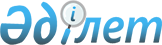 2009 жылы ақылы қоғамдық жұмыстарды ұйымдастыру туралы
					
			Күшін жойған
			
			
		
					Ақмола облысы Целиноград ауданы әкімдігінің 2008 жылғы 25 желтоқсандағы № 271 қаулысы. Ақмола облысы Целиноград аудынының Әділет басқармасында 2009 жылғы 23 қаңтарда № 1-17-82 тіркелді. Күші жойылды - Ақмола облысы Целиноград ауданы әкімдігінің 2010 жылғы 26 ақпандағы № А-О/8 қаулысымен      Ескерту. Күші жойылды - Ақмола облысы Целиноград ауданы әкімдігінің 2010.01.26 № А-О/8 қаулысымен

      Қазақстан Республикасы 2001 жылғы 23 қаңтардағы «Халықты жұмыспен қамту туралы» Заңының 7, 20 бабтары, 2001 жылғы 23 қантардағы Қазақстан Республикасының «Қазақстан Республикасында жергілікті мемлекеттік басқару туралы» Занының 31 бабы негізінде Қазақстан Республикасы Үкіметінің 2001 жылғы 19 маусымдағы №836 «Қазақстан Республикасының 2001 жылғы 23 қантардағы «Халықты жұмыспен қамту туралы»» Занының шараларын жүзеге асыру туралы қаулысына сәйкес, сонымен қатар жұмыссыз азаматтарды уақытша жұмыспен қамту мақсатында, Целиноград ауданының әкімдігі ҚАУЛЫ ЕТЕДІ:



      1. Целиноград ауданының ұйымдардың тізбелері, қоғамдық жұмыстардың түрлері, көлемі мен нақты жағдайлары, қатысушылардың еңбегіне төленетін ақының мөлшері және оларды қаржыландыру көздерінің қоса берілген тізбесі бекітілсін.



      2. «Целиноград ауданының жұмыспен қамту және әлеуметтік бағдарламалар бөлімі» мемлекеттік мекемесі 2009 жылы ауылдық округтерде жұмыссыздар үшін қоғамдық жұмыстарды ұйымдастырсын



      3. Ауылдық округтердің әкімдеріне «Целиноград ауданының жұмыспен қамту және әлеуметтік бағдарламалар бөлімі» мемлекеттік мекемесімен жұмыс түрлері және жұмыс орындарының саны бойынша шарттар жасасын.



      4. «Целиноград ауданының қаржы бөлімі» мемлекеттік мекемесі 2009 жылға арналған аудан бюджетінің қаражаттар шегіне қоғамдық жұмыстардың қаржыландырылуын қамтамасыз етсін.



      5. 2008 жылғы 8 ақпанда №26 «2008 жылы ақылы қоғамдық жұмыстарды ұйымдастыру туралы» (нормативтік құқықтық актілердің Аймақтық мемлекеттік тіркеу Тізімдемесінде 2008 жылғы 27 ақпанда №1-17-66 болып тіркелген, 2008 жылғы 21 науырызда №14-15 «Ұран» газетінде, 2008 жылғы 21 науырыздағы №17-18 «Призыв» газетінде жариялған), Целиноград ауданы әкімінің қаулысының күші жойылған деп танылсын.



      6. Осы қаулы Целиноград аудынының әділет Басқармасында мемлекеттік тіркеуден өткен күннен бастап күшіне енеді және “Призыв”-“Ұран” аудандық газетінде ресми жарияланған күннен бастап қолданысқа енгізіледі.



      7. Осы қаулының орындалуын бақылау Целиноград ауданының әкімінің орынбасары Б.А. Жанбаевқа жүктелсін.Аудан әкімі                                     М.Мынжанов

Қосымша Целиноград ауданы әкімдігінің

2008 жылғы 25 желтоқсандағы

№ 271

қаулысымен

БекітілгенЦелиноград ауданының ұйымдардың тізбелері, қоғамдық жұмыстардың түрлері, көлемі мен нақты жағдайлары, қатысушылардың еңбегіне төленетін ақының мөлшері және оларды қаржыландыру көздерінің

ТІЗБЕСІ
					© 2012. Қазақстан Республикасы Әділет министрлігінің «Қазақстан Республикасының Заңнама және құқықтық ақпарат институты» ШЖҚ РМК
				№Ұйымдардың тізбелеріҚоғамдық жұмыстардың түрлері, көлемі мен нақты жағдайларыҚатысушылардың еңбегіне төленетін ақының мөлшері және оларды қаржыландыру12341«Воздвиженка ауыл аймағы әкімінің аппараты» мемлекеттік мекемесі- санақ жүргізу және ауларды аралау, 8 адам;

- көркейту және көгілдандыру, 8 адам.

жұмыс өткізу мерзімі – 3 ай.ең аз еңбек ақы – 13470 теңге;

қаржыландыру көздері – аудандық бюджет2«Қараоткел ауыл аймағы әкімінің аппараты» мемлекеттік мекемесі- санақ жүргізу және ауларды аралау, 3 адам;

- көркейту және көгілдандыру, 3 адам

жұмыс өткізу мерзімі – 3 айең аз еңбек ақы – 13470 теңге;

қаржыландыру көздері – аудандық бюджет3«Қосшы ауыл аймағы әкімінің аппараты» мемлекеттік мекемесі- санақ жүргізу және ауларды аралау, 5 адам;

- көркейту және көгілдандыру, 5 адам.

жұмыс өткізу мерзімі – 3 айең аз еңбек ақы – 13470 теңге;

қаржыландыру көздері – аудандық бюджет4«Красноярка ауыл аймағы әкімінің аппараты» мемлекеттік мекемесі- санақ жүргізу және ауларды аралау, 5 адам;

- көркейту және көгілдандыру, 5 адам;

жұмыс өткізу мерзімі – 3 ай.ең аз еңбек ақы – 13470 теңге;

қаржыландыру көздері – аудандық бюджет5«Луговой ауыл аймағы әкімінің аппараты» мемлекеттік мекемесі- санақ жүргізу және ауларды аралау, 3 адам;

- көркейту және көгілдандыру, 3 адам.

жұмыс өткізу мерзімі – 3 айең аз еңбек ақы – 13470 теңге;

қаржыландыру көздері – аудандық бюджет6«Максимовка ауыл аймағы әкімінің аппараты» мемлекеттік мекемесі- санақ жүргізу және ауларды аралау, 5 адам;

- көркейту және көгілдандыру, 5 адам;

- атаулы әлеуметтік көмек және әлеуметтік картасын рәсімдеуіне көмектесу, 2 адам;

жұмыс өткізу мерзімі – 3 айең аз еңбек ақы – 13470 теңге;

қаржыландыру көздері – аудандық бюджет7«Ақмол ауыл аймағы әкімінің аппараты» мемлекеттік мекемесі- санақ жүргізу және ауларды аралау, 9 адам;

- көркейту және көгілдандыру, 23 адам;

- атаулы әлеуметтік көмек және әлеуметтік картасын рәсімдеуіне көмектесу, 3 адам;

жұмыс өткізу мерзімі – 3 айең аз еңбек ақы – 13470 теңге;

қаржыландыру көздері – аудандық бюджет8«Мәншук ауыл аймағы әкімінің аппараты» мемлекеттік мекемесі- санақ жүргізу және ауларды аралау, 4 адам;

- көркейту және көгілдандыру, 4 адам;

жұмыс өткізу мерзімі – 3 айең аз еңбек ақы – 13470 теңге;

қаржыландыру көздері – аудандық бюджет9«Новоишим ауыл аймағы әкімінің аппараты» мемлекеттік мекемесі- санақ жүргізу және ауларды аралау, 6 адам;

- көркейту және көгілдандыру, 6 адам;

жұмыс өткізу мерзімі – 3 айең аз еңбек ақы – 13470 теңге;

қаржыландыру көздері – аудандық бюджет10«Оразақ ауыл аймағы әкімінің аппараты» мемлекеттік мекемесі- санақ жүргізу және ауларды аралау, 4 адам;

- көркейту және көгілдандыру, 4 адам;

жұмыс өткізу мерзімі – 3 айең аз еңбек ақы – 13470 теңге;

қаржыландыру көздері – аудандық бюджет11«Приозер ауыл аймағы әкімінің аппараты» мемлекеттік мекемесі- санақ жүргізу және ауларды аралау, 4 адам;

- көркейту және көгілдандыру, 4 адам;

жұмыс өткізу мерзімі – 3 айең аз еңбек ақы – 13470 теңге;

қаржыландыру көздері – аудандық бюджет12«Приреченка ауыл аймағы әкімінің аппараты» мемлекеттік мекемесі- санақ жүргізу және ауларды аралау, 5 адам;

- көркейту және көгілдандыру, 5 адам;

жұмыс өткізу мерзімі – 3 айең аз еңбек ақы – 13470 теңге;

қаржыландыру көздері – аудандық бюджет13«Кабанбай батыр ауыл аймағы әкімінің аппараты» мемлекеттік мекемесі- санақ жүргізу және ауларды аралау, 6 адам;

- көркейту және көгілдандыру, 6 адам;

жұмыс өткізу мерзімі – 3 айең аз еңбек ақы – 13470 теңге;

қаржыландыру көздері – аудандық бюджет14«Рахымжан Қошқарбаев ауыл аймағы әкімінің аппараты» мемлекеттік мекемесі- санақ жүргізу және ауларды аралау, 4 адам;

- көркейту және көгілдандыру, 4 адам;

жұмыс өткізу мерзімі – 3 айең аз еңбек ақы – 13470 теңге;

қаржыландыру көздері – аудандық бюджет15«Софиевка ауыл аймағы әкімінің аппараты» мемлекеттік мекемесі- санақ жүргізу және ауларды аралау, 4 адам;

- көркейту және көгілдандыру, 5 адам;

жұмыс өткізу мерзімі – 3 айең аз еңбек ақы – 13470 теңге;

қаржыландыру көздері – аудандық бюджет16«Талапкер ауыл аймағы әкімінің аппараты» мемлекеттік мекемесі- санақ жүргізу және ауларды аралау, 4 адам;

- көркейту және көгілдандыру, 4 адам;

жұмыс өткізу мерзімі – 3 айең аз еңбек ақы – 13470 теңге;

қаржыландыру көздері – аудандық бюджет17«Челкар ауыл аймағы әкімінің аппараты» мемлекеттік мекемесі- санақ жүргізу және ауларды аралау, 6 адам;

- көркейту және көгілдандыру, 6 адам;

жұмыс өткізу мерзімі – 3 айең аз еңбек ақы – 13470 теңге;

қаржыландыру көздері – аудандық бюджет18«Қоянды ауыл аймағы әкімінің аппараты» мемлекеттік мекемесі- санақ жүргізу және ауларды аралау, 5 адам;

- көркейту және көгілдандыру, 5 адам;

жұмыс өткізу мерзімі – 3 айең аз еңбек ақы – 13470 теңге;

қаржыландыру көздері – аудандық бюджетБарлығы:Санақ жүргізу және ауларды аралау – 90 адам;

Көркейту және көгілдандыру – 105 адам;

атаулы әлеуметтік көмек және әлеуметтік картасын рәсімдеуіне көмектесу – 5 адам.

Қоғамдық жұмысқа– 200 адам